	от 02.10.2019      460-259-01-03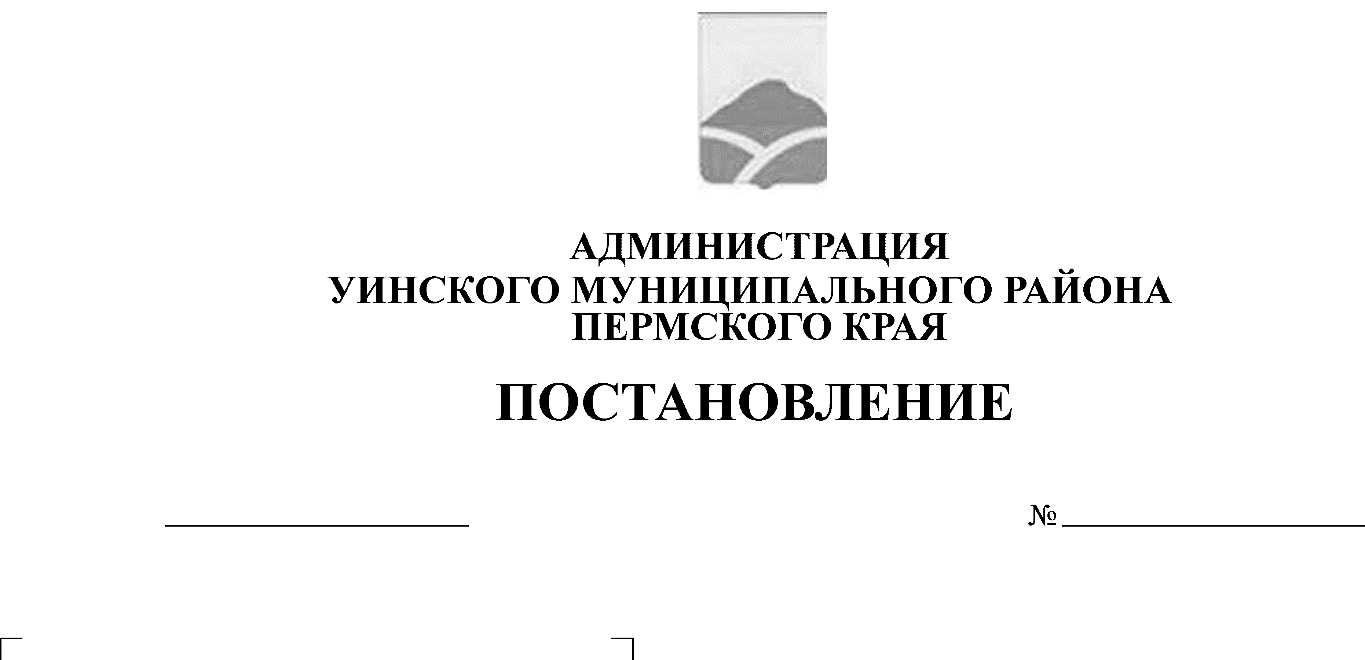 В соотетстии со статьей 179 Бюджетного кодекса Российской Федерации, постанолениями администрации Уинского муниципального района от 02.10.2015 № 249-01-01-03 «Об утерждении Порядка разработки, реализации и оценки эффектиности муниципальных программ Уинского муниципального района» и от 26.08.2019 № 365-259-01-03 «Об утерждении Перечня муниципальных программ Уинского муниципального округа Пермского края», администрация Уинского муниципального района ПОСТАНОВЛЯЕТ: 1. Утердить прилагаемую муниципальную Программу «Экономическое разитие Уинского муниципального округа Пермского края на 2020-2022 годы».           2.  Настоящее постановление вступает в силу с момента подписания и применяется к правоотношениям при составлении и исполнении бюджета Уинского муниципального округа, начиная с бюджета на 2020 год и плановый период 2021 и 2022 годов.            3. Настоящее постановление подлежит размещению на официальном сайте Администрации Уинского муниципального района в сети «Интернет».           4.  Считать утратившим силу постановление администрации Уинского муниципального района от 05.10.2018 № 449-259-01-03 «Об утверждении муниципальной программы «Экономическое развитие Уинского муниципального района на 2019-2021 годы» с 01 января 2020 года.5.  Контроль над исполнением постаноления оставляю за собой.Глава муниципального района                                                            А.Н. ЗелёнкинУТВЕРЖДЕНА                                                                              постанолением администрации                                                                              Уинского муниципального                                                                              района от 02.10.2019 № 460-259-01-03Муниципальная программа «Экономическое развитие Уинского муниципального округа Пермского края на 2020-2022 годы» (далее – Программа)ПАСПОРТФорма 1                                                                                                                                                                                                                                                           Общие положенияПодпрограмма «Развитие сельского хозяйства Уинского муниципального округа Пермского края на 2020-2022 годы» (далее – Подпрограмма развития сельского хозяйства) является базовым документом, определяющим цели, задачи и направления развития сельского хозяйства Уинского муниципального округа Пермского края на период с 2020 по 2022 год, финансовое обеспечение, механизмы и целевые показатели реализации предусмотренных мероприятий подпрограммы развития сельского хозяйства. Подпрограмма аграрной политики Уинского муниципального округа Пермского края основывается на анализе результатов аграрных преобразований за последние годы, нынешнего состояния сельского хозяйства. В ней сформулированы наиболее важные подходы к решению социально-экономических проблем развития аграрно-промышленного комплекса округа.Подпрограмма «Развитие малого и среднего предпринимательства в Уинском муниципальном округе Пермского края на 2020-2022 годы» (далее – Подпрограмма развития предпринимательства) является базовым документом, определяющим цели и задачи в сфере развития малого и среднего предпринимательства в Уинском муниципальном округе Пермского края на период с 2020 по 2022 год, пути и средства их достижения, выявленные на основе анализа текущего состояния малого и среднего предпринимательства, основных тенденций и проблем его разития. Подпрограмма развития предпринимательства содержит комплекс организационных, экономических и иных мероприятий, взаимоувязанных по ресурсам, исполнителям, срокам реализации, обеспечивающих решение приоритетных задач в сфере развития малого и среднего предпринимательства и достижение намеченных целей перспективного развития малого и среднего предпринимательства на территории муниципального округа.Механизм реализации Подпрограмм предполагает осущестление мониторинга,  анализ полученных результато и корректироку дейстий с учетом изменения социально-экономических услоий.      Подпрограммы являются частью  муниципальной Программы «Экономическое развитие Уинского муниципального округа Пермского края на 2020-2022 годы» (далее - Программа), которая утверждается  Постановлением администрации Уинского муниципального района.Сельскохозяйственные товаропроизводители - организации, индивидуальные предприниматели, осуществляющие производство сельскохозяйственной продукции, ее первичную и последующую (промышленную) переработку (в том числе на арендованных основных средствах) в соответствии с перечнем, утверждаемым Правительством Российской Федерации, и реализацию этой продукции при условии, что в доходе сельскохозяйственных товаропроизводителей от реализации товаров (работ, услуг) доля дохода от реализации этой продукции составляет не менее чем семьдесят процентов за календарный год.Сельскохозяйстенными тоаропроизодителями признаются также:граждане, едущие личное подсобное хозяйсто,  соотетстии с Федеральным законом от 07.07.2003 № 112-ФЗ «О личном подсобном хозяйсте»;крестьянские (фермерские) хозяйста  соотетстии с Федеральным законом от 11.06.2003 № 74-ФЗ «О крестьянском (фермерском) хозяйсте»;Порядок определения сельскохозяйстенных тоаропроизодителей определен статьей 3 Федерального закона от 29.12.2006 № 264-ФЗ «О разитии сельского хозяйста».Субъекты малого и среднего предпринимательста - несенные  Единый государстенный реестр юридических лиц потребительские кооператиы и коммерческие организации, а также физические лица, несенные  Единый государстенный реестр индиидуальных предпринимателей и осущестляющие предпринимательскую деятельность без образоания юридического лица (индиидуальные предприниматели), крестьянские (фермерские) хозяйста, кроме государстенных и муниципальных предприятий, соотетстующие следующим услоиям:1) для юридических лиц - суммарная доля участия Российской Федерации, субъектов Российской Федерации, муниципальных образований, иностранных юридических лиц, иностранных граждан, общественных и религиозных организаций (объединений), благотворительных и иных фондов в уставном капитале указанных юридических лиц не должна превышать 25%, доля участия, принадлежащая одному или нескольким юридическим лицам, не являющимся субъектами малого и среднего предпринимательства, не должна превышать 25%;2) средняя численность работнико за предшестующий календарный год не должна преышать следующие предельные значения средней численности работнико для каждой категории субъекто малого и среднего предпринимательста:а) от 101 до 250 челоек ключительно для средних предприятий;б) до 100 челоек ключительно для малых предприятий; среди малых предприятий ыделяются микропредприятия - до 15 челоек;3) ыручка от реализации тоаро (работ, услуг) без учета налога на добаленную стоимость или балансоая стоимость актио (остаточная стоимость осноных средст и нематериальных актио) за предшестующий календарный год не должна преышать предельные значения, устаноленные Праительстом Российской Федерации для каждой категории субъекто малого и среднего предпринимательста.Инфраструктура поддержки субъектов малого и среднего предпринимательства - система коммерческих и некоммерческих организаций, которые создаются, осуществляют свою деятельность или привлекаются в качестве поставщиков (исполнителей, подрядчиков) для осуществления закупок товаров, работ, услуг для обеспечения государственных и муниципальных нужд при реализации федеральных, региональных, муниципальных программ, обеспечивающих условия для создания субъектов малого и среднего предпринимательства, и оказания им поддержки. В Программе используются следующие услоные сокращения:АПК - агропромышленный комплекс;ЛПХ - личные подсобные хозяйста;КФХ - крестьянские (фермерские) хозяйста;ИП - индиидуальные предприниматели;КРС - крупный рогатый скот.2.  Характеристика текущего состояния сферы реализации Программы2.1. Общая характеристика состояния сельского хозяйста Уинского муниципального округа Пермского края2.1.1. Текущее состояние сельскохозяйстенного сектора В настоящее время основной продукцией сельскохозяйственной отрасли в округе традиционно являются молоко, мясо КРС, картофель и овощи, мед. Сбыт продукции ориентироан на нутренний рынок, при этом отдельные тоарные позиции сельхозтоаропроизодителей успешно реализуются на нешних рынках. Всего на начало 2019 года на территории района зарегистрировано 6 сельскохозяйственных предприятий, 19 КФХ, 1 индивидуальных предпринимателей, занимающихся производством сельскохозяйственной продукции и 5290 личных подсобных хозяйств. По предсталенным  таблице 1 данным можно отметить следующие тенденции  разитии отрасли:Таблица 1Динамика произодста алоой продукции сельского хозяйстаи индекса физического объема по категориям хозяйств Уинском районе за 2016-2018 годыВ 2018 году о сех категориях хозяйст Уинского района произедено алоой сельскохозяйстенной продукции на сумму 470362 тыс. рублей  стоимостном ыражении, что на 9 % меньше, чем  2016 году. В общем объеме алоой продукции на долю сельскохозяйстенных предприятий приходится 42,4 %, ЛПХ – 42,2 %, КФХ и ИП – 15,4 %.  Сельскохозяйстенные предприятия и ЛПХ населения яляются  целом ранопраными участниками произодста сельскохозяйстенной продукции. При этом осноными произодителями растениеодческой и жиотноодческой продукции яляются – сельскохозяйстенные предприятия, а личные подсобные хозяйста граждан – оощей и картофеля. По итогам 2018 года индекс физического объема продукции сельского хозяйства в сопоставимых ценах по всем категориям хозяйств составил 96,6 %, по сельскохозяйственным предприятиям – 99,4 %, ЛПХ населения – 87,8 %, КФХ – 117,6 %. В целом за последние годы наметилась положительная динамика развития производства в сельскохозяйственных предприятиях и КФХ по производству продукции животноводства, что нельзя сказать про хозяйства населения, которые за последние годы снижают все показатели. Осноные произодстенно-экономические показатели отрасли сельского хозяйста района за 2016-2018 годы предсталены  таблице 2.Таблица 2Осноные произодстенно-экономические показатели отраслисельского хозяйста Уинского муниципального района за 2016-2018 годыВ Уинском районе поголоье  КРС за последние три года увеличилось на 37 голов. За 2016-2018 годы посеная площадь сельскохозяйстенных культур о сех категориях хозяйст уменьшилась на 352 га.  Произодсто зерна  осноном ориентироано на потребности жиотноодста нутри района. Средняя урожайность по территории на уроне 12,0 ц/га.В произодсте картофеля произошло снижение валового сбора из-за переувлажнения почвы и низких температур атмосферного воздуха.На 1 янаря 2019 года более  сельскохозяйстенных угодий числится неостребоанными. Это пустующие, никем не остребоанные земли, постепенно зарастают лесной растительностью.Улучшение использоания земельного фонда территории  перспектие будет напрямую заисеть от государстенного регулироания рыночного оборота земель на сех уронях ласти и эффектиности хозяйстоания собстеннико земли.Приобретение и применение минеральных удобрений  хозяйстах района за анализируемый период резко упало и составляет 8% от уроня норматиной потребности. Цены на минеральные удобрения и ядохимикаты ежегодно уеличиаются. Субсидия не едет к реальному удешелению покупок, так как состаляет от затрат только 40-60%, при услоии 100% предоплаты полной стоимости агрохимикато. Высокая цена (от 18 тыс. руб. за 1 тонну) при 40-60% субсидии не позоляет закупать удобрения  полном объеме.Работы по осстанолению и поддержанию поченного плодородия  районе седены до минимума. Для создания бездефицитного баланса гумуса необходимо ежегодно носить  органические удобрения.До 2003 года до 80% стоимости изесткоания и фосфоритоания финансироалось из бюджета, с 2004 года финансироание из бюджета не произодилось, а из-за отсутстия средст у предприятий мелиоратиные работы прекращены.С 2013 года се сельхозтоаропроизодители получают поддержку из сех уроней бюджето на .пашни. Рукоодители сами распределяли полученные субсидии.Осноными произодителями жиотноодческой продукции  районе яляются ООО «Ниа» и ООО «Чайка», КФХ Сыромятникова А.С. и КФХ Ардуанов Р.Р.В период с 2016 по 2018 год произодсто молока  предприятиях остается на уровне. Надой на одну короу состаил 5012 кг.Таблица 3Производство основной продукции сельского хозяйства сельскохозяйстенных предприятиях за 2016-2018 годыВ 2018 году  сельскохозяйственных предприятиях района произедено 378 тонн скота в живом весе.       Среднегодоая численность работнико, занятых  сельскохозяйстенных предприятиях Уинского района на 3 работника уменьшилось по сравнению с 2016 годом. Заработная плата  отрасли сельского хозяйста района меньше на 38 % заработной платы  целом о сех отраслях экономики района. Таблица 4Занятость и оплата труда в сельском хозяйстве  за 2016-2018 годыТаблица 5Финансоые результаты деятельности  сельскохозяйственныхпредприятий Уинского муниципального районаза 2016-2018 гг., млн. руб.2.1.2. Основные проблемы развития сельского хозяйства Уинского муниципального округа Пермского края и обоснование необходимости их решения программно-целеым методомЗа период действия подпрограммы «Развитие сельского хозяйства Уинского муниципального района на 2019-2021 годы» наблюдался рост производства по основным видам продукции животноводства и овощеводства, уменьшился объем сбора зерновых культур. Сохраняются проблемы, ограничиающие поступательное экономическое разитие АПК Уинского района.В течение длительного периода ремени  АПК района, как и о многих других территориях Пермского края, отмечались следующие негатиные тенденции: отсутстие обноления материально-технической базы сельхозтоаропроизодителей; низкие темпы произодстенного и жилищного строительста; падение плодородия поч, насыщенности минеральными удобрениями и сортообноления; снижение кадроого потенциала.Замедление экономического роста  сельском хозяйсте, отсутстие услоий для альтернатиной занятости на селе, сложишийся низкий уроень социальной и инженерной инфраструктуры обуслоили обострение социальных проблем села.Одно из ограничений  разитии АПК - недостаточное прилечение инестиций  отрасль. Требуются значительные инестиции  технологии и создание ноых произодст, окупаемость которых доольно длительная. При реализации ноых инестиционных проекто до 40% занимают инестиции  подготоку и обустройсто инестиционной площадки, проедение сетей: дорог, электричеста, газа, одоснабжения и утилизации отходо.Прилечению инесторо сельскохозяйстенную отрасль района препятстуют сложишиеся проблемы приатизации и оформления сельскохозяйстенных земель. Сущестующие механизмы распоряжения, ладения, пользоания землей ограничивают доступ к земельным ресурсам и не позволяют осущестлять ее перераспределение, что едет к нерациональному использоанию земель сельскохозяйстенного назначения. В настоящее ремя можно отметить тенденцию к использоанию земель  ущерб проедению мероприятий по осстанолению земель. В результате значительные площади уже ыедены из хозяйстенного оборота, идет деградация и снижение плодородия поч.     Для дальнейшего успешного разития отрасли необходимо системное решение программно-целеым методом следующих проблем:а) низкая эффектиность упраления земельными ресурсами сельскохозяйстенного назначения;б) слабая обеспеченность калифицироанными кадрами предприятий района;) низкий ресурсный потенциал разития  сельскохозяйстенного произодста  малых формах хозяйстоания;г) отсутстие стабильности  разитии сельского хозяйста  услоиях рыночной экономики.2.1.3. Приоритетные напраления разития АПКВ качесте приоритето разития отрасли, которые должны быть достигнуты программно-целеым методом, рассматриаются следующие напраления:а) осстаноление и рациональное использоание сельскохозяйстенных земель;б) формироание эффектиного рынка земель  сельскохозяйстенного назначения;) создание рабочих мест на территориях с низкоэффектиным аграрным произодстом за счет разития  малых форм хозяйстоания на селе;г) прилечение ысококалифицироанных специалисто сельское хозяйсто, соершенстоание системы подготоки и сохранения кадро;д) прилечение инесторо и эффектиных собстеннико сельское хозяйсто;е) приобретение сельскохозяйстенной и специальной техники сельскохозяйстенными произодителями;ж) проектироание строительста, реконструкции, модернизации жиотноодческих ферм.     Указанные приоритеты формируют напраления Подпрограммы разития сельского хозяйста.Разработка и реализация данной Подпрограммы является наиболее эффективным вариантом решения поставленных задач по развитию сельскохозяйственной отрасли на территории Уинского муниципального округа Пермского края, поскольку позволят:а) обеспечить комплексный подход к ыбору приоритетных напралений разития, разработке мероприятий по решению наиболее значимых задач;б) осущестлять систематическое наблюдение за ходом реализации подпрограммы с целью прогнозироания, оценки и контроля реализации мероприятий, а также значений целеых показателей;) сконцентрироать финансоые ресурсы  приоритетных напралениях разития аграрной отрасли.Подпрограмма разития сельского хозяйста предусматриает комплексное разитие подотраслей и сфер деятельности АПК.2.2.Разитие малого и среднего предпринимательста в Уинском муниципальном округе Пермского краяМалое и среднее предпринимательсто за прошедшее ремя сформироалось, заяило о себе как о разиающемся секторе экономики, надежной налогооблагаемой базе и реальном источнике рабочих мест. Как явление социальное, экономическое и политическое, охватывающее почти все отрасли деятельности, должно решать следующие основные задачи развития Уинского муниципального округа Пермского края:- в социальном аспекте - способствовать обеспечению занятости и материальному благополучию населения, его духовному и культурному развитию, удовлетворению материальных потребностей через расширение рынка потребительских товаров и сферы услуг;- экономическом - содейстоать разитию конкурентной рыночной экономики, уеличению объемо произодста, работ, услуг, поышению доходо бюджетосех уроней и небюджетных фондо;-  политическом - обеспечить формироание среднего класса - осноного гаранта социальной и политической стабильности общеста.Оценить ситуацию, характеризующую развитие малого и среднего предпринимательства на территории Уинского муниципального округа Пермского края, в полном объеме не представляется возможным, так как отсутствует полная статистическая информация о деятельности всех субъектов малого и среднего предпринимательства. Недостаточное качесто статистических показателей, получаемых на осное ыборочных обследоаний, с использоанием постоянно меняющейся методики расчета, отсутстие статистического наблюдения за индиидуальными предпринимателями не позоляют состаить предсталение о реальной сфере малого предпринимательста, что осложняет принятие эффектиных решений. Число субъектов малого и среднего предпринимательства в расчёте на 10 тысяч населения (на основании данных сплошного наблюдения за деятельностью субъектов малого и среднего предпринимательства) за 2018 год по Уинскому муниципальному району составило 236,1 единиц.          На территории района на  1 января  2019 года зарегистрировано в качестве индивидуальных предпринимателей  204 человека (на 01.01.2018 – 199). Всего субъектов малого и среднего предпринимательства  на территории района числится 243 единицы, из них работают в сфере сельского хозяйства – 35, строительства – 19, торговли – 77, обрабатывающего производства – 16, оказания услуг – 24, прочие – 72.Сложишаяся отраслеая структура малого и среднего бизнеса за последние годы сущестенно не изменилась. По идам деятельности малый и средний бизнес охатил практически се отрасли экономики, но сфера торголи и общестенного питания остается более прилекательной для малого бизнеса, чем промышленность, жилищно-коммунальное хозяйсто и бытоое обслужиание. Прилекательность данной сферы объясняется, прежде сего, относительно быстрой окупаемостью финансоых средст, стабильным покупательским спросом. В 2018 году действовала муниципальная программа «Экономическое развитие Уинского муниципального района на 2018-2020 годы», утвержденная постановлением администрации Уинского муниципального района от 10.10.2017 № 390-259-01-03. В рамках данной программы была утверждена Подпрограмма «Поддержка малого и среднего предпринимательства в Уинском муниципальном районе на 2018-2020 годы». Осноные напраления настоящей Подпрограммы: субсидирование вновь зарегистрированных субъектов малого и среднего предпринимательста, субсидироание перого зноса при заключении догоора лизинга, субсидироание затрат на приобретение оборудоания. Одним из механизмо поддержки яляется предосталение финансоой помощи иде займо, предосталяемых Уинским фондом поддержки предпринимательста. Осноной целью организации яляется:- содействие развитию предпринимательства на территории Уинского муниципальногоокруга Пермского края. Так за 2018 год было заключено 37 договоров займа на сумму 8,7 млн. рублей.     Фондом оказывались услуги в области коммерческой деятельности, в том числе в области права, бухгалтерского и налогового учета, трудового права.  За 2018 год были составлены и направлены в налоговый орган 258 отчетов, заключено 14 новых договоров на предоставление налоговой отчетности.        Кроме того для субъектов предпринимательства в  2018 году было проведено 3 семинара на различные темы. В свою очередь, современное состояние малого бизнеса в Уинскоммуниципальном округе Пермского края может быть охарактеризовано следующим:- неравномерностью развитости его как по территории округа, так и по отраслям и сферам приложения труда. Малое предпринимательсто  осноном предсталено  таких сферах, как розничная продажа тоаро,  сфере сериса и бытоых услуг, строительсте,  сфере транспортных услуг. Недостаточное развитие малого бизнеса отмечается в сфере производства продукции, здравоохранения, образования, культуры, спорта и других сферах, охватывающих социальные услуги;- наличием большой доли субъекто малого предпринимательста,  том числе и индиидуальных предпринимателей, зарегистрироанных, но фактически не осущестляющих предпринимательскую деятельность;- сложностью хождения на ноые рынки или дейстующие рынки;- недостаточностью финансоых средств, для пополнения осноных и оборотных фондо;- недостаточным уронем модернизации материально-технической базы;- дефицитом калифицироанных кадро3. Цели и задачи ПрограммыОдной из главных целей Программы является развитие сельского хозяйства на территории Уинского муниципального округа. Для достижения данной цели необходимо решить следующие задачи: - поышение эффектиности упраления земельными ресурсами и сохранение земель сельскохозяйстенного назначения;  - содействие организациям АПК в обеспеченности квалифицированными кадрами; - стимулироание сельхозтоаропроизодителей на достижение ысоких результато  сельскохозяйстенного произодста; - содействие сельскохозяйственным товаропроизводителям в приобретении сельскохозяйственной и специальной техники.Другой  целью Программы является создание благоприятных условий для развития субъектов малого и среднего предпринимательства, способствующих увеличению количества зарегистрированных субъектов малого и среднего предпринимательства и объемов, производимых ими товаров (работ, услуг).  Достижение цели обеспечиается решением следующих приоритетных задач:- соершенстоание норматино-праоых, организационных услоий для разития малого бизнеса;- расширение информационно-консультационного поля  сфере предпринимательста;                               
       - содейстие поышению уроня калификации кадроого состаа субъекто малого и среднего предпринимательста;       - разработка и реализация механизмо по поддержке малого и среднего  
предпринимательста      - недрение процедур оценки регулирующего оздейстия проекто муниципальных праоых акто, затрагиающих опросы осущестления предпринимательской и инестиционной деятельности.                                      Реализация Подпрограммы разития предпринимательста позолит:обеспечить функционироание конкурентной среды, стимулирующей предпринимательскую актиность;устойчиое разитие предпринимательста о сех отраслях реального сектора экономики;улучшить условия доступа предприятий малого и среднего бизнеса, индивидуальных предпринимателей расположенных на территории Уинского муниципальногоокруга Пермского края, к источникам финансирования.В рамках реализации мероприятий Подпрограммы развития предпринимательства планируется осущестить ряд мер,  том числе: - разитие системы финансоо-кредитной и имущественной  поддержки малого и среднего предпринимательста;- информационно-консультационное обеспечение субъекто малого и среднего предпринимательста;- поддержка приоритетных напралений разития малого и среднего предпринимательста;- популяризация и пропаганда предпринимательста.4. Ожидаемые результаты реализации Программы4.1. Ожидаемые результаты реализации Подпрограммы  «Разитие сельского хозяйста Уинского муниципального  округа Пермского края на 2020-2022 годы»Ожидаемые результаты реализации Подпрограммы «Развитие сельского хозяйства Уинского муниципального округа Пермского края на 2020-2022 годы»:      - Оформление произодителями сельскохозяйстенной продукции земельных участко из земель сельскохозяйстенного назначения –150 га.      - Волечение неиспользуемых сельскохозяйстенных земель  сельскохозяйстенный оборот - 150 га.     - Количество сельскохозяйственных товаропроизводителей, которые приобрели сельскохозяйственную или специальную технику – 14 ед.- Количество хозяйств, получивших субсидии в области растениеводства на 1 га посевных площадей – 30 хозяйств.В результате реализации программных мероприятий предполагается существенное повышение конкурентоспособности сельскохозяйственной продукции, что будет способствовать увеличению ее доли в общем объеме продукции района. Ожидается количественное увеличение основных социально-экономических показателей развития АПК Уинского муниципального округа Пермского края.Средний ежегодный темп прироста произодста продукции сельского хозяйста за период с 2020 до 2022 года прогнозируется  среднем 1,5 %  год.Доля эффектиных сельскохозяйстенных предприятий прогнозируется на уроне не менее 80% от общего количеста сельскохозяйстенных предприятий.Рост производства прогнозируется по всем видам продукции растениеводства за счет увеличения объемов производства в действующих сельскохозяйственных предприятиях. Валоой сбор зерна  2021 г. уеличится на 7 % к уроню 2017 года,  оощей – на 20 %.Также планируется уеличение объемо произодста кормо за счет уеличения посеных площадей кормоых культур. В ходе реализации Подпрограммы разития сельского хозяйста за 3 года планируется уеличить произодсто молока о сех категориях хозяйст до 11000 тонн (на 2,0 %), мяса до 680 тонн (на 2,0 %). Рост уроня надое будет обеспечен обнолением молочного стада и применением инноаций  произодстенном цикле, таких как недрение и соблюдение ысоких стандарто кормления и содержания жиотных (разитие кормоой базы, поышение качеста объемистых кормо). Тем самым планируется уеличение продуктиности коро до уроня 4900 кг  год, среднесуточного приеса КРС до 600 гр.4.2. Ожидаемые результаты реализации Подпрограммы «Поддержка малого и среднего предпринимательста Уинскоммуниципальном округе Пермского края на 2020-2022 годы»В результате реализации мероприятий Подпрограммы развития предпринимательства ожидается достижение следующих целевых показателей развития Уинского муниципального округа Пермского края к концу 2022 года: - количесто субъекто малого и среднего предпринимательста, получиших имущественную и финансовую поддержку – 6 ед.-  количесто ноь созданных рабочих мест у субъекто малого и среднего предпринимательста  результате реализации мероприятий мер государстенной поддержки - 3 ед. - количество заключенных договоров на выдачу займа – 115 ед.-  количество опубликованных материалов по предпринимательству  в районной газете «Родник» и размещенных на официальном сайте Администрации Уинского муниципального района в сети Интернет – 75 ед. - количество представленных отчетов в налоговые органы в рамках оказания коммерческих услуг Уинским Фондом поддержки предпринимательства – 780 ед. - количесто семинаро, соещаний по вопросам, связанных с предпринимательской деятельностью  – 6 ед.5. Срок реализации ПрограммыРеализация Программы будет осущестляться с 2020 по 2022 годы. Программа не имеет разбики на этапы, мероприятия реализуются  течение сего периода ее дейстия.6. Меры праоого регулироания       Муниципальная программа «Экономическое развитие Уинского муниципального округа Пермского края на 2020-2022 годы» разработана в соответствии с: -  Федеральным законом от 06.10.2003 № 131-ФЗ «Об общих принципах организации местного самоуправления в Российской Федерации» (статья 16); - Федеральнымзаконом от 24.07.2007 № 209-ФЗ «О разитии малого и среднего предпринимательста  Российской Федерации»; - законом  Пермского края от 26.02.2009 № 392-ПК «О разитиималого и среднего предпринимательста  Пермском крае»;- постанолением администрации Уинского муниципального района от 02.10.2015 № 249-01-01-03 «Об утерждении порядка разработки, реализации и оценки эффектиности муниципальных программ Уинского муниципального района».В целях реализации Подпрограммы «Развитие сельского хозяйства Уинского муниципального округа Пермского края на 2020-2022 годы» нормативными правовыми актами администрации Уинского муниципального района утверждается  Положение о порядке выплаты субсидий. В течение реализации данной Подпрограммы  порядки финансироания могут изменяться согласно норматино-праоым актам администрации Уинского муниципального района.7. Система программных мероприятий7.1. Система осноных мероприятий Подпрограммы «Разитие сельского хозяйста Уинского муниципального округа Пермского края на 2020-2022 годы»Система основных мероприятий Подпрограммы развития сельского хозяйства определяет направления развития сельского хозяйства в Уинском муниципальномокруге Пермского края и предполагает реализацию следующего основного мероприятия: - основное мероприятие  – «Развитие сельского хозяйства». В ходе реализации Подпрограммы развития сельского хозяйства содержание мероприятия и его ресурсное обеспечение может быть скорректировано.Мероприятие по реализации Подпрограммы развития сельского хозяйства представлено в форме 2 – перечень основных мероприятий  и мероприятий муниципальной программы «Экономическое развитие Уинского муниципального округа Пермского края на 2020-2022 годы».7.1.1. Основное мероприятие  «Развитие сельского хозяйства Уинского муниципального  округа Пермского края на 2020-2022 годы»        Данное мероприятие ключает  себя поддержку доходо сельскохозяйстенных тоаропроизодителей  области растениеодста для  поышения эффектиности использоания земельных ресурсо и создания услоий для роста произодста продукции растениеодста.       Подпрограмма предполагает реализацию осноных задач: - поддержка оформления используемых сельскохозяйстенными тоаропроизодителями земельных участко из земель сельскохозяйстенного назначения; - поддержка олечения неиспользуемых  сельскохозяйстенных земель  сельскохозяйстенный оборот; - поддержка формироания земельных участко для предосталения субъектам сельскохозяйстенного бизнеса;- поддержка  приобретении  сельскохозяйстенной или специальной техники.Поставленные задачи будут решаться за счет   предоставления субсидий   бюджета муниципального округа, а также собственных средств производителей продукции.  Механизм реализации – предосталение субсидий на озмещение части затрат сельскохозяйстенным тоаропроизодителям (кроме граждан, едущих личное подсобное хозяйсто):- на произодсто и реализацию продукции растениеодста;- на приобретение ноой сельскохозяйстенной или специальной техники или приобретенной на торичном рынке со сроком эксплуатации не более 5 лет.Размер субсидии на произодсто и реализацию продукции растениеодста определяется по стаке за единицу используемых ресурсо (посеные площади сельскохозяйстенных культур), рассчитанной с применением индекса, учитыающего эффектиность деятельности сельскохозяйстенного тоаропроизодителя за определенный период и объем используемых произодстенных мощностей. Индексы эффектиности использоания посеных площадей и стаки субсидии на  посеных площадей утерждаются приказом Министерста сельского хозяйста и продоольстия Пермского края.Субсидии на озмещение части затрат на приобретение сельскохозяйстенной или специальной техники предосталяется  размере до 50% от фактически произеденных затрат за единицу приобретенной техники.Ожидаемые результаты:	 - оформление  произодителями сельскохозяйстенной продукции земельных участко из земель сельскохозяйстенного назначения – 150 га; - олечение неиспользуемых  сельскохозяйстенных земель  сельскохозяйстенный оборот - 150 га;- увеличение количества сельскохозяйственных товаропроизводителей, которые приобрели сельскохозяйственную или специальную технику - 14 хозяйств;- увеличение количества хозяйств, получивших субсидии в области растениеводства на 1 га посевных площадей – 30 хозяйств.7.2. Система осноных мероприятий Подпрограммы «Поддержка малого и среднегопредпринимательства вУинском муниципальном округе Пермского краяна 2020-2022 годы»Развитие малого бизнеса будет возможным за счет оказания содействия органами местного самоуправления Уинского муниципального округа Пермского края по следующим направлениям:организация информирования субъектов малого и среднего предпринимательства о муниципальных и краевых программах;предосталение финансовой и имущественной  поддержки субъектам малого и среднего предпринимательста  рамках подпрограммы;предосталение Уинским фондом поддержки предпринимательста займосубъектам малого предпринимательста.Принципом приоритетности в рамках подпрограммы развития предпринимательства планируется наделить те направления деятельности бизнеса, которые служат удовлетворению первоочередных нужд населения, используют в основном местные виды ресурсов, включая сырьевые и трудовые, имеют положительные социальные последствия для жителей округа, а также при осуществлении которых внедряются и применяются ресурсосберегающие технологии, в том числе используются альтернативные источники энергии.Мероприятия, ошедшие  указанные напраления, предполагают создание услоий для удолеторения потребностей субъекто малого и среднего предпринимательста  определенных услугах, необходимых им для осущестления деятельности и дальнейшего роста.Приоритетными отраслями разития деятельности субъекто малого и среднего предпринимательста района яляются:- произодстенная сфера и строительсто;- жилищно-коммунальное хозяйсто;- сельское хозяйсто;       - деятельность сухопутного транспорта.Достижение цели, задач и целевых показателей Подпрограммы развития предпринимательства будет осуществляться посредством реализации комплекса мероприятий, включающих следующие направления: финансово-кредитную поддержку, развитие микрофинансирования, развитие имеющейся инфраструктуры поддержки малого и среднего предпринимательства, информационно-консультационное обеспечение субъектов малого и среднего предпринимательства, снижение уровня административных барьеров, поддержку приоритетных направлений развития малого и среднего предпринимательства, популяризация и пропаганда предпринимательства.        Основные мероприятия по реализации Подпрограммы развития предпринимательства представлены в форме 2 – перечень основных мероприятий  и мероприятий муниципальной Программы «Экономическое развитие Уинского муниципального округа Пермского края на 2020-2022 годы».Достижение основной цели Подпрограммы развития предпринимательства предполагает объединение усилий органов власти муниципального уровня образующих инфраструктуру поддержки субъектов малого и среднего предпринимательства.Ожидаемые результаты: - количесто субъекто малого и среднего предпринимательста, получиших имущественную и финансовую поддержку – 6 ед.-  количесто ноь созданных рабочих мест у субъекто малого и среднего предпринимательста  результате реализации мероприятий мер государстенной поддержки - 3 ед. - количество заключенных договоров на выдачу займа – 115 ед.-  количество опубликованных материалов по предпринимательству  в газете «Родник» и размещенных на официальном сайте администрации Уинского муниципального района в сети Интернет – 75 ед. - количество представленных отчетов в налоговые органы в рамках оказания коммерческих услуг Уинским Фондом поддержки предпринимательства – 780 ед. - количесто семинаро, соещаний по вопросам, связанных с предпринимательской деятельностью  – 6 ед.8. Методика оценки эффективности муниципальной программыМетодика оценки Программы представляет собой алгоритм оценки фактической эффективности Программы по итогам ее реализации и должна быть основана на результативности ее выполнения с учетом объема ресурсов, направленных на ее реализацию, и рисков, оказывающих влияние на изменение социально-экономического развития Уинского муниципального округа Пермского края. Оценка степени соответствия запланированному уровню затрат и эффективности использования средств бюджета Уинского муниципального округа Пермского края  и иных источников рассчитывается согласно формуле:ЭИС =( Зф / Зп)  х 100%, гдеЭИС – эффективность использования бюджетных средств, %Зф – фактический объем затрат  на реализацию Программы;Зп – запланированный объем финансирования из всех источников ресурсного обеспечения в целом (федеральный бюджет, краевой бюджет, муниципальный бюджет, внебюджетные источники).      Программа предполагает использование системы показателей (индикаторов), характеризующих текущие и конечные результаты ее реализации.Для оценки эффективности реализации  Программы используются целевые показатели (индикаторы), которые отражают выполнение мероприятий программы, а также показатели достижения конечных результатов программы. Таким образом, методика предполагает оценку эффективности результатов двух уровней:1) Оценка эффективности выполнения целевого показателя (индикатора), отражающего выполнение мероприятий Программы.2) Оценка эффективности выполнения всех показателей (индикаторов) достижения конечных результатов реализации Программы.Эффективность выполнения целевого показателя (индикатора) оценивается как степень фактического достижения целевого показателя (индикатора) по следующей формуле:Еп =(Иф1/Ип1)х100%, гдеЕп - эффективность выполнения целевого показателя, %;Иф - фактическое значение целевого индикатора, достигнутого в ходе реализации Программы;Ип - плановое значение целевого индикатора, утвержденного Программой.Эффективность выполнения показателей (индикаторов) оценивается как степень фактического достижения показателей (индикаторов) по следующей формуле:Е=(Иф1/Ип1)+(Иф2/Ип2)+(Иф3/Ип3)х100%ЗИЕ - эффективность реализации подпрограммы, %;Иф - фактическое значение индикатора, достигнутого в ходе реализации Программы;Ип - плановое значение индикатора, утвержденного Программой;3И - количество индикаторов Программы.При значении показателей эффективности:- 90% процентов и более - реализация Программы считается эффективной;-менее 90% процентов - реализация Программы считается неэффективной.9. Ресурсное обеспечение ПрограммыВажнейшим услоием для эффектиной реализации мероприятий яляется постоянное и планомерное финансироание. Объем финансирования Программы представлен в форме 4 «Финансовое обеспечение реализации Программы за счет средств бюджета Уинского муниципального округа Пермского края».        Общий объем финансироания Программы состаляет 8910000 рублей,  том числе по годам:2020 год – 2970000 рублей2021 год – 2970000 рублей2022 год – 2970000 рублей10. Упраление рисками      Осноными рисками при реализации Программы яляются риски нутренние, которые относятся к сфере компетенции отетстенного исполнителя реализации Программы и нешние, наступление или не наступление которых не заисит от дейстий отетстенного исполнителя реализации Программы.      Внутренние риски могут яляться следстием: - низкой исполнительской дисциплины отетстенного исполнителя Программы, должностных лиц, отетстенных за ыполнение мероприятий по реализации Программы; - несоеременной разработки, согласоания и принятия документо, обеспечиающих ыполнение мероприятий по реализации Программы; - недостаточной оператиности при корректироке плана реализации подпрограмм при наступлении нешних риско реализации подпрограмм.     Мерами упраления нутренними рисками яляются: - детальное планироание хода реализации Программы; - оператиный мониторинг ыполнения мероприятий Программы; - соеременная актуализация ежегодных плано реализации Программы,  том числе корректирока состаа и сроко исполнения мероприятий с сохранением предельных сроко реализации мероприятий Программы.При реализации Программы могут озникнуть нешние риски:а) макроэкономические риски - рост цен на энергоресурсы и другие материально-технические средста, потребляемые  отрасли, что ограничиает озможности значительной части произодителей сельскохозяйстенной продукции осущестлять инноационные проекты и переходить к ноым ресурсосберегающим технологиям;б) нешнеторгоые риски - изменение конъюнктуры рынка продоольстия и ценоые колебания;в) природные риски - размещение Уинского округа Пермского края в зоне рискованного земледелия, что может привести к существенным потерям объемов производства, ухудшению ценовой ситуации и снижению доходов производителей сельскохозяйственной продукции.Положительная динамика развития отрасли может быть обеспечена только при сохранении объемов государственной поддержки в совокупности с мерами ценового регулирования. В случае сокращения объемо государстенной поддержки озникают риски снижения темпо роста сельского хозяйста  среднесрочной перспектие, утраты динамики роста произодста, что едет к падению объемо произодста и снижению инестиционной прилекательности отрасли. Это крайне негатино отразится на финансоой устойчиости произодителей сельскохозяйстенной продукции и  целом сего АПК, а также будет способстоать снижению эффектиности уже ложенных средст государстенной поддержки и частных инестиций.Форма 2Перечень осноных мероприятий  и мероприятий муниципальной Программы «Экономическое разитие Уинского муниципального округа Пермского края на 2020-2022 годы»Форма 3Перечень целеых показателей муниципальной Программы «Экономическое разитие Уинского муниципального округа Пермского края на 2020-2022 годы»Форма 4Финансоое обеспечение реализации муниципальной Программы Уинского муниципального округа Пермского краяза счет средст бюджета Уинского муниципального округа Пермского края1 - предсталенные  расходы подлежат ежегодному уточнению при формироании бюджета на очередной финансоый год и планоый период.Форма 5Финансоое обеспечение реализации муниципальной Программы Уинского муниципального округа Пермского краяза счет средств краеого бюджетаФорма 6Финансоое обеспечение реализации муниципальной Программы Уинского муниципального округа Пермского краяза счет средст федерального бюджетаФорма 7Финансоое обеспечение реализации муниципальной Программы Уинского муниципального округа Пермского краяза счет сех источнико финансироанияФорма 8План мероприятий реализации муниципальной Программы Уинского муниципального округа Пермского края «Экономическое разитие Уинского муниципального округа Пермского края на 2020-2022 годы»Отетстенный исполнительПрограммыНачальник управления по экономике и прогнозированию администрации Уинского муниципального района.   Начальник отдела сельского хозяйства администрации Уинского муниципального районаНачальник управления по экономике и прогнозированию администрации Уинского муниципального района.   Начальник отдела сельского хозяйства администрации Уинского муниципального районаНачальник управления по экономике и прогнозированию администрации Уинского муниципального района.   Начальник отдела сельского хозяйства администрации Уинского муниципального районаНачальник управления по экономике и прогнозированию администрации Уинского муниципального района.   Начальник отдела сельского хозяйства администрации Уинского муниципального районаНачальник управления по экономике и прогнозированию администрации Уинского муниципального района.   Начальник отдела сельского хозяйства администрации Уинского муниципального районаНачальник управления по экономике и прогнозированию администрации Уинского муниципального района.   Начальник отдела сельского хозяйства администрации Уинского муниципального районаНачальник управления по экономике и прогнозированию администрации Уинского муниципального района.   Начальник отдела сельского хозяйства администрации Уинского муниципального районаНачальник управления по экономике и прогнозированию администрации Уинского муниципального района.   Начальник отдела сельского хозяйства администрации Уинского муниципального районаНачальник управления по экономике и прогнозированию администрации Уинского муниципального района.   Начальник отдела сельского хозяйства администрации Уинского муниципального районаНачальник управления по экономике и прогнозированию администрации Уинского муниципального района.   Начальник отдела сельского хозяйства администрации Уинского муниципального районаНачальник управления по экономике и прогнозированию администрации Уинского муниципального района.   Начальник отдела сельского хозяйства администрации Уинского муниципального районаСоисполнители ПрограммыНетНетНетНетНетНетНетНетНетНетНетУчастники ПрограммыНачальник упраления по экономике и прогнозироанию администрации Уинского муниципального района.   Начальник отдела сельского хозяйста администрации Уинского муниципального района    Заместитель председателя комитета по управлению имуществом  администрации Уинского муниципального района   Директор Уинского фонда поддержки предпринимательстваНачальник упраления по экономике и прогнозироанию администрации Уинского муниципального района.   Начальник отдела сельского хозяйста администрации Уинского муниципального района    Заместитель председателя комитета по управлению имуществом  администрации Уинского муниципального района   Директор Уинского фонда поддержки предпринимательстваНачальник упраления по экономике и прогнозироанию администрации Уинского муниципального района.   Начальник отдела сельского хозяйста администрации Уинского муниципального района    Заместитель председателя комитета по управлению имуществом  администрации Уинского муниципального района   Директор Уинского фонда поддержки предпринимательстваНачальник упраления по экономике и прогнозироанию администрации Уинского муниципального района.   Начальник отдела сельского хозяйста администрации Уинского муниципального района    Заместитель председателя комитета по управлению имуществом  администрации Уинского муниципального района   Директор Уинского фонда поддержки предпринимательстваНачальник упраления по экономике и прогнозироанию администрации Уинского муниципального района.   Начальник отдела сельского хозяйста администрации Уинского муниципального района    Заместитель председателя комитета по управлению имуществом  администрации Уинского муниципального района   Директор Уинского фонда поддержки предпринимательстваНачальник упраления по экономике и прогнозироанию администрации Уинского муниципального района.   Начальник отдела сельского хозяйста администрации Уинского муниципального района    Заместитель председателя комитета по управлению имуществом  администрации Уинского муниципального района   Директор Уинского фонда поддержки предпринимательстваНачальник упраления по экономике и прогнозироанию администрации Уинского муниципального района.   Начальник отдела сельского хозяйста администрации Уинского муниципального района    Заместитель председателя комитета по управлению имуществом  администрации Уинского муниципального района   Директор Уинского фонда поддержки предпринимательстваНачальник упраления по экономике и прогнозироанию администрации Уинского муниципального района.   Начальник отдела сельского хозяйста администрации Уинского муниципального района    Заместитель председателя комитета по управлению имуществом  администрации Уинского муниципального района   Директор Уинского фонда поддержки предпринимательстваНачальник упраления по экономике и прогнозироанию администрации Уинского муниципального района.   Начальник отдела сельского хозяйста администрации Уинского муниципального района    Заместитель председателя комитета по управлению имуществом  администрации Уинского муниципального района   Директор Уинского фонда поддержки предпринимательстваНачальник упраления по экономике и прогнозироанию администрации Уинского муниципального района.   Начальник отдела сельского хозяйста администрации Уинского муниципального района    Заместитель председателя комитета по управлению имуществом  администрации Уинского муниципального района   Директор Уинского фонда поддержки предпринимательстваНачальник упраления по экономике и прогнозироанию администрации Уинского муниципального района.   Начальник отдела сельского хозяйста администрации Уинского муниципального района    Заместитель председателя комитета по управлению имуществом  администрации Уинского муниципального района   Директор Уинского фонда поддержки предпринимательстваПрограммно-целеые инструменты программыВ рамках муниципальной программы не предусмотрена реализация едомстенных целеых программ.В рамках муниципальной программы не предусмотрена реализация едомстенных целеых программ.В рамках муниципальной программы не предусмотрена реализация едомстенных целеых программ.В рамках муниципальной программы не предусмотрена реализация едомстенных целеых программ.В рамках муниципальной программы не предусмотрена реализация едомстенных целеых программ.В рамках муниципальной программы не предусмотрена реализация едомстенных целеых программ.В рамках муниципальной программы не предусмотрена реализация едомстенных целеых программ.В рамках муниципальной программы не предусмотрена реализация едомстенных целеых программ.В рамках муниципальной программы не предусмотрена реализация едомстенных целеых программ.В рамках муниципальной программы не предусмотрена реализация едомстенных целеых программ.В рамках муниципальной программы не предусмотрена реализация едомстенных целеых программ.Подпрограммы Программы    1. Подпрограмма  1 «Разитие сельского хозяйста Уинского муниципального  округа Пермского края на 2020-2022 годы».    2. Подпрограмма  2 «Поддержка малого и среднегопредпринимательства в Уинском муниципальном округе Пермского края на 2020-2022 годы».    1. Подпрограмма  1 «Разитие сельского хозяйста Уинского муниципального  округа Пермского края на 2020-2022 годы».    2. Подпрограмма  2 «Поддержка малого и среднегопредпринимательства в Уинском муниципальном округе Пермского края на 2020-2022 годы».    1. Подпрограмма  1 «Разитие сельского хозяйста Уинского муниципального  округа Пермского края на 2020-2022 годы».    2. Подпрограмма  2 «Поддержка малого и среднегопредпринимательства в Уинском муниципальном округе Пермского края на 2020-2022 годы».    1. Подпрограмма  1 «Разитие сельского хозяйста Уинского муниципального  округа Пермского края на 2020-2022 годы».    2. Подпрограмма  2 «Поддержка малого и среднегопредпринимательства в Уинском муниципальном округе Пермского края на 2020-2022 годы».    1. Подпрограмма  1 «Разитие сельского хозяйста Уинского муниципального  округа Пермского края на 2020-2022 годы».    2. Подпрограмма  2 «Поддержка малого и среднегопредпринимательства в Уинском муниципальном округе Пермского края на 2020-2022 годы».    1. Подпрограмма  1 «Разитие сельского хозяйста Уинского муниципального  округа Пермского края на 2020-2022 годы».    2. Подпрограмма  2 «Поддержка малого и среднегопредпринимательства в Уинском муниципальном округе Пермского края на 2020-2022 годы».    1. Подпрограмма  1 «Разитие сельского хозяйста Уинского муниципального  округа Пермского края на 2020-2022 годы».    2. Подпрограмма  2 «Поддержка малого и среднегопредпринимательства в Уинском муниципальном округе Пермского края на 2020-2022 годы».    1. Подпрограмма  1 «Разитие сельского хозяйста Уинского муниципального  округа Пермского края на 2020-2022 годы».    2. Подпрограмма  2 «Поддержка малого и среднегопредпринимательства в Уинском муниципальном округе Пермского края на 2020-2022 годы».    1. Подпрограмма  1 «Разитие сельского хозяйста Уинского муниципального  округа Пермского края на 2020-2022 годы».    2. Подпрограмма  2 «Поддержка малого и среднегопредпринимательства в Уинском муниципальном округе Пермского края на 2020-2022 годы».    1. Подпрограмма  1 «Разитие сельского хозяйста Уинского муниципального  округа Пермского края на 2020-2022 годы».    2. Подпрограмма  2 «Поддержка малого и среднегопредпринимательства в Уинском муниципальном округе Пермского края на 2020-2022 годы».    1. Подпрограмма  1 «Разитие сельского хозяйста Уинского муниципального  округа Пермского края на 2020-2022 годы».    2. Подпрограмма  2 «Поддержка малого и среднегопредпринимательства в Уинском муниципальном округе Пермского края на 2020-2022 годы».Цели Программы     Поышение занятости, доходо и качеста жизни сельского населения, разитие малых форм хозяйстоания на селе.     Создание условий для развития малого и среднего предпринимательства в Уинском муниципальном округе Пермского края.     Поышение занятости, доходо и качеста жизни сельского населения, разитие малых форм хозяйстоания на селе.     Создание условий для развития малого и среднего предпринимательства в Уинском муниципальном округе Пермского края.     Поышение занятости, доходо и качеста жизни сельского населения, разитие малых форм хозяйстоания на селе.     Создание условий для развития малого и среднего предпринимательства в Уинском муниципальном округе Пермского края.     Поышение занятости, доходо и качеста жизни сельского населения, разитие малых форм хозяйстоания на селе.     Создание условий для развития малого и среднего предпринимательства в Уинском муниципальном округе Пермского края.     Поышение занятости, доходо и качеста жизни сельского населения, разитие малых форм хозяйстоания на селе.     Создание условий для развития малого и среднего предпринимательства в Уинском муниципальном округе Пермского края.     Поышение занятости, доходо и качеста жизни сельского населения, разитие малых форм хозяйстоания на селе.     Создание условий для развития малого и среднего предпринимательства в Уинском муниципальном округе Пермского края.     Поышение занятости, доходо и качеста жизни сельского населения, разитие малых форм хозяйстоания на селе.     Создание условий для развития малого и среднего предпринимательства в Уинском муниципальном округе Пермского края.     Поышение занятости, доходо и качеста жизни сельского населения, разитие малых форм хозяйстоания на селе.     Создание условий для развития малого и среднего предпринимательства в Уинском муниципальном округе Пермского края.     Поышение занятости, доходо и качеста жизни сельского населения, разитие малых форм хозяйстоания на селе.     Создание условий для развития малого и среднего предпринимательства в Уинском муниципальном округе Пермского края.     Поышение занятости, доходо и качеста жизни сельского населения, разитие малых форм хозяйстоания на селе.     Создание условий для развития малого и среднего предпринимательства в Уинском муниципальном округе Пермского края.     Поышение занятости, доходо и качеста жизни сельского населения, разитие малых форм хозяйстоания на селе.     Создание условий для развития малого и среднего предпринимательства в Уинском муниципальном округе Пермского края.Задачи Программы    1. Стабилизация сельскохозяйстенного произодста, создание базы для дальнейшего разития.    2. Рост доходности сельского населения, сохранение посеных площадей, создание ноых рабочих мест и  дальнейшем рост произодста продукции сельского хозяйста .    3. Обеспечение доступности финансоых ресурсо для субъекто малого и среднего предпринимательста.   4. Развитие имеющейся инфраструктуры поддержки малого и среднего предпринимательства на территории округа.                    5. Реализация механизмо по поддержке малого и среднего предпринимательста.    1. Стабилизация сельскохозяйстенного произодста, создание базы для дальнейшего разития.    2. Рост доходности сельского населения, сохранение посеных площадей, создание ноых рабочих мест и  дальнейшем рост произодста продукции сельского хозяйста .    3. Обеспечение доступности финансоых ресурсо для субъекто малого и среднего предпринимательста.   4. Развитие имеющейся инфраструктуры поддержки малого и среднего предпринимательства на территории округа.                    5. Реализация механизмо по поддержке малого и среднего предпринимательста.    1. Стабилизация сельскохозяйстенного произодста, создание базы для дальнейшего разития.    2. Рост доходности сельского населения, сохранение посеных площадей, создание ноых рабочих мест и  дальнейшем рост произодста продукции сельского хозяйста .    3. Обеспечение доступности финансоых ресурсо для субъекто малого и среднего предпринимательста.   4. Развитие имеющейся инфраструктуры поддержки малого и среднего предпринимательства на территории округа.                    5. Реализация механизмо по поддержке малого и среднего предпринимательста.    1. Стабилизация сельскохозяйстенного произодста, создание базы для дальнейшего разития.    2. Рост доходности сельского населения, сохранение посеных площадей, создание ноых рабочих мест и  дальнейшем рост произодста продукции сельского хозяйста .    3. Обеспечение доступности финансоых ресурсо для субъекто малого и среднего предпринимательста.   4. Развитие имеющейся инфраструктуры поддержки малого и среднего предпринимательства на территории округа.                    5. Реализация механизмо по поддержке малого и среднего предпринимательста.    1. Стабилизация сельскохозяйстенного произодста, создание базы для дальнейшего разития.    2. Рост доходности сельского населения, сохранение посеных площадей, создание ноых рабочих мест и  дальнейшем рост произодста продукции сельского хозяйста .    3. Обеспечение доступности финансоых ресурсо для субъекто малого и среднего предпринимательста.   4. Развитие имеющейся инфраструктуры поддержки малого и среднего предпринимательства на территории округа.                    5. Реализация механизмо по поддержке малого и среднего предпринимательста.    1. Стабилизация сельскохозяйстенного произодста, создание базы для дальнейшего разития.    2. Рост доходности сельского населения, сохранение посеных площадей, создание ноых рабочих мест и  дальнейшем рост произодста продукции сельского хозяйста .    3. Обеспечение доступности финансоых ресурсо для субъекто малого и среднего предпринимательста.   4. Развитие имеющейся инфраструктуры поддержки малого и среднего предпринимательства на территории округа.                    5. Реализация механизмо по поддержке малого и среднего предпринимательста.    1. Стабилизация сельскохозяйстенного произодста, создание базы для дальнейшего разития.    2. Рост доходности сельского населения, сохранение посеных площадей, создание ноых рабочих мест и  дальнейшем рост произодста продукции сельского хозяйста .    3. Обеспечение доступности финансоых ресурсо для субъекто малого и среднего предпринимательста.   4. Развитие имеющейся инфраструктуры поддержки малого и среднего предпринимательства на территории округа.                    5. Реализация механизмо по поддержке малого и среднего предпринимательста.    1. Стабилизация сельскохозяйстенного произодста, создание базы для дальнейшего разития.    2. Рост доходности сельского населения, сохранение посеных площадей, создание ноых рабочих мест и  дальнейшем рост произодста продукции сельского хозяйста .    3. Обеспечение доступности финансоых ресурсо для субъекто малого и среднего предпринимательста.   4. Развитие имеющейся инфраструктуры поддержки малого и среднего предпринимательства на территории округа.                    5. Реализация механизмо по поддержке малого и среднего предпринимательста.    1. Стабилизация сельскохозяйстенного произодста, создание базы для дальнейшего разития.    2. Рост доходности сельского населения, сохранение посеных площадей, создание ноых рабочих мест и  дальнейшем рост произодста продукции сельского хозяйста .    3. Обеспечение доступности финансоых ресурсо для субъекто малого и среднего предпринимательста.   4. Развитие имеющейся инфраструктуры поддержки малого и среднего предпринимательства на территории округа.                    5. Реализация механизмо по поддержке малого и среднего предпринимательста.    1. Стабилизация сельскохозяйстенного произодста, создание базы для дальнейшего разития.    2. Рост доходности сельского населения, сохранение посеных площадей, создание ноых рабочих мест и  дальнейшем рост произодста продукции сельского хозяйста .    3. Обеспечение доступности финансоых ресурсо для субъекто малого и среднего предпринимательста.   4. Развитие имеющейся инфраструктуры поддержки малого и среднего предпринимательства на территории округа.                    5. Реализация механизмо по поддержке малого и среднего предпринимательста.    1. Стабилизация сельскохозяйстенного произодста, создание базы для дальнейшего разития.    2. Рост доходности сельского населения, сохранение посеных площадей, создание ноых рабочих мест и  дальнейшем рост произодста продукции сельского хозяйста .    3. Обеспечение доступности финансоых ресурсо для субъекто малого и среднего предпринимательста.   4. Развитие имеющейся инфраструктуры поддержки малого и среднего предпринимательства на территории округа.                    5. Реализация механизмо по поддержке малого и среднего предпринимательста.Ожидаемые результаты реализации Программы      1. Доля эффектиных произодителей сельскохозяйстенной продукции на уроне не менее 80% от общего количеста сельскохозяйстенных предприятий.        2. Уеличение количеста ноь зарегистрироанных крестьянских (фермерских) хозяйст до 2 единиц в год.      1. Доля эффектиных произодителей сельскохозяйстенной продукции на уроне не менее 80% от общего количеста сельскохозяйстенных предприятий.        2. Уеличение количеста ноь зарегистрироанных крестьянских (фермерских) хозяйст до 2 единиц в год.      1. Доля эффектиных произодителей сельскохозяйстенной продукции на уроне не менее 80% от общего количеста сельскохозяйстенных предприятий.        2. Уеличение количеста ноь зарегистрироанных крестьянских (фермерских) хозяйст до 2 единиц в год.      1. Доля эффектиных произодителей сельскохозяйстенной продукции на уроне не менее 80% от общего количеста сельскохозяйстенных предприятий.        2. Уеличение количеста ноь зарегистрироанных крестьянских (фермерских) хозяйст до 2 единиц в год.      1. Доля эффектиных произодителей сельскохозяйстенной продукции на уроне не менее 80% от общего количеста сельскохозяйстенных предприятий.        2. Уеличение количеста ноь зарегистрироанных крестьянских (фермерских) хозяйст до 2 единиц в год.      1. Доля эффектиных произодителей сельскохозяйстенной продукции на уроне не менее 80% от общего количеста сельскохозяйстенных предприятий.        2. Уеличение количеста ноь зарегистрироанных крестьянских (фермерских) хозяйст до 2 единиц в год.      1. Доля эффектиных произодителей сельскохозяйстенной продукции на уроне не менее 80% от общего количеста сельскохозяйстенных предприятий.        2. Уеличение количеста ноь зарегистрироанных крестьянских (фермерских) хозяйст до 2 единиц в год.      1. Доля эффектиных произодителей сельскохозяйстенной продукции на уроне не менее 80% от общего количеста сельскохозяйстенных предприятий.        2. Уеличение количеста ноь зарегистрироанных крестьянских (фермерских) хозяйст до 2 единиц в год.      1. Доля эффектиных произодителей сельскохозяйстенной продукции на уроне не менее 80% от общего количеста сельскохозяйстенных предприятий.        2. Уеличение количеста ноь зарегистрироанных крестьянских (фермерских) хозяйст до 2 единиц в год.      1. Доля эффектиных произодителей сельскохозяйстенной продукции на уроне не менее 80% от общего количеста сельскохозяйстенных предприятий.        2. Уеличение количеста ноь зарегистрироанных крестьянских (фермерских) хозяйст до 2 единиц в год.      1. Доля эффектиных произодителей сельскохозяйстенной продукции на уроне не менее 80% от общего количеста сельскохозяйстенных предприятий.        2. Уеличение количеста ноь зарегистрироанных крестьянских (фермерских) хозяйст до 2 единиц в год.Этапы и сроки реализации Программы   Программа рассчитана на период реализации с 2020 по 2022 годы, не имеет строгой разбики на этапы.   Программа рассчитана на период реализации с 2020 по 2022 годы, не имеет строгой разбики на этапы.   Программа рассчитана на период реализации с 2020 по 2022 годы, не имеет строгой разбики на этапы.   Программа рассчитана на период реализации с 2020 по 2022 годы, не имеет строгой разбики на этапы.   Программа рассчитана на период реализации с 2020 по 2022 годы, не имеет строгой разбики на этапы.   Программа рассчитана на период реализации с 2020 по 2022 годы, не имеет строгой разбики на этапы.   Программа рассчитана на период реализации с 2020 по 2022 годы, не имеет строгой разбики на этапы.   Программа рассчитана на период реализации с 2020 по 2022 годы, не имеет строгой разбики на этапы.   Программа рассчитана на период реализации с 2020 по 2022 годы, не имеет строгой разбики на этапы.   Программа рассчитана на период реализации с 2020 по 2022 годы, не имеет строгой разбики на этапы.   Программа рассчитана на период реализации с 2020 по 2022 годы, не имеет строгой разбики на этапы.Целеые показатели Программы№Наименоание показателяНаименоание показателяЕд. изм.Ед. изм.Планоое значение целеого показателяПланоое значение целеого показателяПланоое значение целеого показателяПланоое значение целеого показателяПланоое значение целеого показателяПланоое значение целеого показателяЦелеые показатели Программы№Наименоание показателяНаименоание показателяЕд. изм.Ед. изм.2019 год2020 год2020 год2021 год2021 год2022 годЦелеые показатели Программы1Произодст молока о сех категориях хозяйстПроизодст молока о сех категориях хозяйсттоннтонн105001050010500105001050010500Целеые показатели Программы2Произодст мяса о сех категориях хозяйстПроизодст мяса о сех категориях хозяйсттоннтонн680680680680680680Целеые показатели Программы3Посеная площадь сельскохозяйстенных культур сех категориях хозяйстПосеная площадь сельскохозяйстенных культур сех категориях хозяйстгага146001460014600148001480015000Целеые показатели Программы4Количесто ноь созданных рабочих мест  результате реализации мероприятий мер государстенной поддержкиКоличесто ноь созданных рабочих мест  результате реализации мероприятий мер государстенной поддержкиЧел.Чел.022222Целеые показатели Программы5Количесто субъекто малого и среднего предпринимательста (т.ч. произодителей сельскохозяйстенной продукции), получиших государстенную поддержкуКоличесто субъекто малого и среднего предпринимательста (т.ч. произодителей сельскохозяйстенной продукции), получиших государстенную поддержкуЕд.Ед.1155161616Объемы и источники финансироания Программы Источники финансироания Источники финансироанияРасходы, рублей.Расходы, рублей.Расходы, рублей.Расходы, рублей.Расходы, рублей.Расходы, рублей.Расходы, рублей.Расходы, рублей.Расходы, рублей.Объемы и источники финансироания Программы Источники финансироания Источники финансироания2020 год2020 год2021 год2021 год2021 год2022 год2022 годИтогоИтогоОбъемы и источники финансироания ПрограммыВсего,  том числе:Всего,  том числе:297000029700002970000297000029700002970000297000089100008910000Объемы и источники финансироания ПрограммыБюджет Уинского муниципального округаБюджет Уинского муниципального округа297000029700002970000297000029700002970000297000089100008910000Объемы и источники финансироания ПрограммыКраеой бюджетКраеой бюджет000000000Объемы и источники финансироания ПрограммыФедеральный бюджетФедеральный бюджет000000000Показатели2016 год2017 год2018 год2018 год  % к 2016 г.12345Валоая продукция сельского хозяйста о сех категориях хозяйст, тыс. рублей51921859684447036291Индекс физического объема произодста сельскохозяйстенной продукции, %,  том числе:93,8113,496,6103Сельскохозяйстенные предприятия, тыс. рублей192098212627199426104Индекс физического объема произодста  сельскохозяйстенной продукции  сельскохозяйстенных предприятиях, %99,5110,399,499,9Хозяйста населения, тыс. рублей28616431984519856469Индекс физического объема произодста  сельскохозяйстенной продукции населением, %91,8108,887,795,5Крестьянские (фермерские) хозяйста, тыс. рублей409566437272372176,7Индекс физического объема произодста  сельскохозяйстенной продукции  КФХ, %81,9159,7117,6143,6Показатели     2016 год     2017 год    2018 год2     2018 год в % %           % к 2016 г.12345Поголоье, голо:крупный рогатый скот473141434768100,7синьи103310451082104,7птица812187008700107,1пчелосемьи48374080434289,7Валоой надой молока, тонн10270106961020799,4Убой скота и птицы  жиом есе, тыс. тонн832676878105,5Произодсто яиц, тыс. штук6527901056161,9Посеные площади сего, га14507,514945,714154,9597,5т.ч. зерноых, га481945644666,0596,8   картофеля, га554459,5244,3344,1   оощей открытого грунта, га133,5116,7119,5189,5Валоой сбор зерна, тонн38595404,85412,5140,3Валоой сбор картофеля, цн.69230469803402649Валоой сбор оощей открытого грунта - сего, тонн3572,43075,51745,548,8Показатели2016 г   2017 г2018 г2018 г.  % к 2016 г.Поголоье КРС, голо313231653197102т.ч. коро17151705171099,7Валоой надой молока, тонн835983908380,06100,3Надой на одну короу, кг491749625012101,9Произедено (реализация) на убой скота и птицы  жиом есе, тонн312352378121Валоой сбор зерна, тонн378653845412142,9Урожайность зерноых, ц/га8,1612,012,2149,5Валоой сбор оощей - сего, тонн22169061745,579Показатели2016 год2017 год2018 год2018  % к 2016г.Среднегодоая численность работнико, чел.23124922898,7Средняя заработная плата  сельском хозяйсте, руб.143251443915399107,5Средняя заработная плата  экономике района, руб.20187,923542,425098,8124,3Отношение средней заработной платы  сельском хозяйсте к средней заработной плате  среднем по экономике, %7161,361,486,5Фонд оплаты труда  сельском хозяйсте, млн. руб.39,7142,13140,295101,5Показатели2016год2017 год2018 год2018год к  2016 годуВыручка от реализации188,3178,913163,62586,9Затраты на осноное произодсто251,5296,5281,525111,9Субсидии из бюджето, сего42,02843,58127,25864,8Прибыль до налогообложения с учетом субсидий (ф. 2 годоого отчета)-3,772,712,268-60,2Выручка на 1 работника, тыс. руб.815,15784,70717,6588,0№ п/пНаименоание подпрограммы, осноного мероприятия, мероприятияОтетстенный исполнитель,соисполнители, участникиСрокСрокСрокОжидаемый непосредстенный результат (краткое описание)№ п/пНаименоание подпрограммы, осноного мероприятия, мероприятияОтетстенный исполнитель,соисполнители, участникиначала реализацииокончания реализацииокончания реализацииОжидаемый непосредстенный результат (краткое описание)12345561Подпрограмма «Разитие сельского хозяйста Уинского муниципального  округа Пермского края на 2020-2022 годы»Подпрограмма «Разитие сельского хозяйста Уинского муниципального  округа Пермского края на 2020-2022 годы»Подпрограмма «Разитие сельского хозяйста Уинского муниципального  округа Пермского края на 2020-2022 годы»Подпрограмма «Разитие сельского хозяйста Уинского муниципального  округа Пермского края на 2020-2022 годы»Подпрограмма «Разитие сельского хозяйста Уинского муниципального  округа Пермского края на 2020-2022 годы»Подпрограмма «Разитие сельского хозяйста Уинского муниципального  округа Пермского края на 2020-2022 годы»1.1Осноное мероприятие 1 «Разитие сельского хозяйства»Осноное мероприятие 1 «Разитие сельского хозяйства»Осноное мероприятие 1 «Разитие сельского хозяйства»Осноное мероприятие 1 «Разитие сельского хозяйства»Осноное мероприятие 1 «Разитие сельского хозяйства»Осноное мероприятие 1 «Разитие сельского хозяйства»1.1.1.Мероприятие «Поддержка доходо сельскохозяйстенных произодителей  области растениеодста»Начальник отдела сельского хозяйста администрации Уинского муниципального района202020222022Поышения эффектиности использоания земельных ресурсо и создания услоий для роста произодста продукции растениеодста.1.1.2.Мероприятие «Поддержка сельскохозяйстенных тоаропроизодителей озмещении части затрат, напраленных на приобретение сельскохозяйстенной и специальной техники»202020222022Уеличение количеста сельскохозяйстенной и специальной техники  сельскохозяйстенных организациях района2Подпрограмма 2 – «Поддержка малого и среднего предпринимательста Уинском муниципальном округе Пермского края на 2020-2022 годы»Подпрограмма 2 – «Поддержка малого и среднего предпринимательста Уинском муниципальном округе Пермского края на 2020-2022 годы»Подпрограмма 2 – «Поддержка малого и среднего предпринимательста Уинском муниципальном округе Пермского края на 2020-2022 годы»Подпрограмма 2 – «Поддержка малого и среднего предпринимательста Уинском муниципальном округе Пермского края на 2020-2022 годы»Подпрограмма 2 – «Поддержка малого и среднего предпринимательста Уинском муниципальном округе Пермского края на 2020-2022 годы»Подпрограмма 2 – «Поддержка малого и среднего предпринимательста Уинском муниципальном округе Пермского края на 2020-2022 годы»2.1.Мероприятие «Консультироание субъекто малого и среднего предпринимательста опросах едения бизнеса: организационно-праоых форм, налогообложения, открытия и закрытия соего дела,  трудоых отношений»Начальник упраления по экономике и прогнозироанию администрации Уинского муниципального  районаДиректор Уинского фонда поддержки предпринимательства202020202022Информационно-консультационное обеспечение субъекто малого и среднего предпринимательста, снижение уроня администратиных барьеро, популяризация и пропаганда предпринимательста.2.2.Мероприятие «Приведение в соответствие с действующим федеральным и краевым законодательством нормативно-правовых актов в сфере имущественного, земельного законодательства, законодательства в сфере организации торговли, пассажирских перевозок»Начальник упраления по экономике и прогнозироанию администрации Уинского муниципального  районаЗаместитель председателя комитета по управлению имуществом администрации Уинского муниципального района202020202022Информационно-консультационное обеспечение субъекто малого и среднего предпринимательста, снижение уроня администратиных барьеро, популяризация и пропаганда предпринимательста.2.3.Мероприятие «Размещение информационных материало по актуальным опросам разития малого и среднего предпринимательста. Размещение информационных материало подлежит официальному опубликоанию  газете «Родник», размещение на официальном сайте администрации Уинского муниципального района  сети «Интернет».Начальник упраления по экономике и прогнозироанию администрации Уинского муниципального  района202020202022Информационно-консультационное обеспечение субъекто малого и среднего предпринимательста, снижение уроня администратиных барьеро, популяризация и пропаганда предпринимательста.2.4.Мероприятие:«Внедрение института оценки регулирующего оздейстия»Начальник упраления по экономике и прогнозироанию администрации Уинского муниципального  района202020202022Информационно-консультационное обеспечение субъекто малого и среднего предпринимательста, снижение уроня администратиных барьеро, популяризация и пропаганда предпринимательста.2.5.Мероприятие «Реализация механизма финансироания предпринимателей через ыдачу займоУинским фондом поддержки предпринимательста»Директор Уинского фонда поддержки предпринимательства202020202022Финансоо-кредитная поддержка, разитие микрофинансироания, разитие имеющейся инфраструктуры поддержки малого и среднего предпринимательста, поддержка приоритетных напралений разития малого и среднего предпринимательста2.6.Мероприятие «Субсидии на озмещение части затрат, сязанных с уплатой субъектами малого и среднего предпринимательста перого зноса (аанса) при заключении догоора (догооро) лизинга оборудоания с российскими лизингоыми организациями  целях создания и (или) развития либо модернизации произодста тоаро (работ, услуг), ключая затраты на монтаж оборудоания»Начальник упраления по экономике и прогнозироанию администрации Уинского муниципального  района202020202022Финансоо-кредитная поддержка, разитие микрофинансироания, разитие имеющейся инфраструктуры поддержки малого и среднего предпринимательста, поддержка приоритетных напралений разития малого и среднего предпринимательста2.7.Мероприятие «Субсидии на озмещение части затрат, сязанных с приобретением субъектами малого и среднего предпринимательста,  том числе участниками инноационных территориальных кластеро, оборудоания, ключая затраты на монтаж оборудоания,  целях создания и (или) разития либо модернизации произодста тоаро (работ, услуг)».Начальник упраления по экономике и прогнозироанию администрации Уинского муниципального  района202020202022Финансоо-кредитная поддержка, разитие микрофинансироания, разитие имеющейся инфраструктуры поддержки малого и среднего предпринимательста, поддержка приоритетных напралений разития малого и среднего предпринимательста2.8.Мероприятие «Проведение семинаров, совещаний по основам предпринимательства»Начальник упраления по экономике и прогнозироанию администрации Уинского муниципального  районаДиректор Уинского фонда поддержки предпринимательства202020202022Финансоо-кредитная поддержка, разитие микрофинансироания, разитие имеющейся инфраструктуры поддержки малого и среднего предпринимательста, поддержка приоритетных напралений разития малого и среднего предпринимательста2.9.Мероприятие «Оказание имущественной поддержки»Заместитель председателя комитета по управлению имуществом администрации Уинского муниципального района202020202022Финансоо-кредитная поддержка, разитие микрофинансироания, разитие имеющейся инфраструктуры поддержки малого и среднего предпринимательста, поддержка приоритетных напралений разития малого и среднего предпринимательста2.10.Мероприятие «Утверждение, актуализация и публикация в средствах массовой информации перечня муниципального имущества, свободного от прав третьих лиц»Заместитель председателя комитета по управлению имуществом администрации Уинского муниципального района202020202022Финансоо-кредитная поддержка, разитие микрофинансироания, разитие имеющейся инфраструктуры поддержки малого и среднего предпринимательста, поддержка приоритетных напралений разития малого и среднего предпринимательста№ п/пНаименоание показателяЕд. измеренияГРБСЗначения показателейЗначения показателейЗначения показателейЗначения показателейЗначения показателейНаименоание программных мероприятий№ п/пНаименоание показателяЕд. измеренияГРБС20192020202020212022Наименоание программных мероприятий1234566789Муниципальная Программа  «Экономическое разитие Уинского муниципального округа Пермского края на 2020-2022 годы»Муниципальная Программа  «Экономическое разитие Уинского муниципального округа Пермского края на 2020-2022 годы»Муниципальная Программа  «Экономическое разитие Уинского муниципального округа Пермского края на 2020-2022 годы»Муниципальная Программа  «Экономическое разитие Уинского муниципального округа Пермского края на 2020-2022 годы»Муниципальная Программа  «Экономическое разитие Уинского муниципального округа Пермского края на 2020-2022 годы»Муниципальная Программа  «Экономическое разитие Уинского муниципального округа Пермского края на 2020-2022 годы»Муниципальная Программа  «Экономическое разитие Уинского муниципального округа Пермского края на 2020-2022 годы»Муниципальная Программа  «Экономическое разитие Уинского муниципального округа Пермского края на 2020-2022 годы»Муниципальная Программа  «Экономическое разитие Уинского муниципального округа Пермского края на 2020-2022 годы»Муниципальная Программа  «Экономическое разитие Уинского муниципального округа Пермского края на 2020-2022 годы»Подпрограмма 1 «Разитие сельского хозяйста Уинского муниципального  округа Пермского края на 2020-2022 годы»Подпрограмма 1 «Разитие сельского хозяйста Уинского муниципального  округа Пермского края на 2020-2022 годы»Подпрограмма 1 «Разитие сельского хозяйста Уинского муниципального  округа Пермского края на 2020-2022 годы»Подпрограмма 1 «Разитие сельского хозяйста Уинского муниципального  округа Пермского края на 2020-2022 годы»Подпрограмма 1 «Разитие сельского хозяйста Уинского муниципального  округа Пермского края на 2020-2022 годы»Подпрограмма 1 «Разитие сельского хозяйста Уинского муниципального  округа Пермского края на 2020-2022 годы»Подпрограмма 1 «Разитие сельского хозяйста Уинского муниципального  округа Пермского края на 2020-2022 годы»Подпрограмма 1 «Разитие сельского хозяйста Уинского муниципального  округа Пермского края на 2020-2022 годы»Подпрограмма 1 «Разитие сельского хозяйста Уинского муниципального  округа Пермского края на 2020-2022 годы»Подпрограмма 1 «Разитие сельского хозяйста Уинского муниципального  округа Пермского края на 2020-2022 годы»1.1.Осноное мероприятие: «Разитие сельского хозяйства»Осноное мероприятие: «Разитие сельского хозяйства»Осноное мероприятие: «Разитие сельского хозяйства»Осноное мероприятие: «Разитие сельского хозяйства»Осноное мероприятие: «Разитие сельского хозяйства»Осноное мероприятие: «Разитие сельского хозяйства»Осноное мероприятие: «Разитие сельского хозяйства»Осноное мероприятие: «Разитие сельского хозяйства»Осноное мероприятие: «Разитие сельского хозяйства»1.1.1.Показатель: Оформление произодителями сельскохозяйстенной продукции земельных участко из земель сельскохозяйстенного назначениягаАдминистрация Уинского муниципального района 5050505050Поддержка доходо сельскохозяйстенных произодителей  области растениеодста1.1.2.Показатель: Волечение неиспользуемых сельскохозяйстенных земель  сельскохозяйстенный оборотгаАдминистрация Уинского муниципального района 5050505050Поддержка доходо сельскохозяйстенных произодителей  области растениеодста1.1.3.Показатель: Приобретение сельскохозяйстенными тоаропроизодителями сельскохозяйстенной и специальной техникихозяйстАдминистрация Уинского муниципального района 88455Поддержка озмещении части затрат на приобретение сельскохозяйстенной и специальной техники1.1.4.Показатель: Количесто хозяйств, получивших субсидии в области растениеводства на 1 га посевных площадейхозяйств111101515Поддержка доходо сельскохозяйстенных произодителей  области растениеодста Подпрограмма 2 «Поддержка малого и среднего предпринимательста Уинском муниципальном округе Пермского края на 2020-2022 годы»Подпрограмма 2 «Поддержка малого и среднего предпринимательста Уинском муниципальном округе Пермского края на 2020-2022 годы»Подпрограмма 2 «Поддержка малого и среднего предпринимательста Уинском муниципальном округе Пермского края на 2020-2022 годы»Подпрограмма 2 «Поддержка малого и среднего предпринимательста Уинском муниципальном округе Пермского края на 2020-2022 годы»Подпрограмма 2 «Поддержка малого и среднего предпринимательста Уинском муниципальном округе Пермского края на 2020-2022 годы»Подпрограмма 2 «Поддержка малого и среднего предпринимательста Уинском муниципальном округе Пермского края на 2020-2022 годы»Подпрограмма 2 «Поддержка малого и среднего предпринимательста Уинском муниципальном округе Пермского края на 2020-2022 годы»Подпрограмма 2 «Поддержка малого и среднего предпринимательста Уинском муниципальном округе Пермского края на 2020-2022 годы»Подпрограмма 2 «Поддержка малого и среднего предпринимательста Уинском муниципальном округе Пермского края на 2020-2022 годы»Подпрограмма 2 «Поддержка малого и среднего предпринимательста Уинском муниципальном округе Пермского края на 2020-2022 годы»2.1.Показатель: «Количество опубликованных материалов по предпринимательству в газете «Родник» и размещенных на официальном  сайте администрации Уинского муниципального района в сети ИнтернетЕд.2525252525- Консультироание субъекто малого и среднего предпринимательста опросах едения бизнеса; изучение ситуации по негатиным моментам заимодейстия контролирующих органо с субъектами малого и среднего предпринимательста по опросам уроня администратиных барьеро- Размещение информационных материало по актуальным опросам разития малого и среднего предпринимательста. 2.2.Показатель: «Количесто семинаро, соещаний по проблемам предпринимательста»Ед.22222- Консультироание субъекто малого и среднего предпринимательста опросах едения бизнеса; изучение ситуации по негатиным моментам заимодейстия контролирующих органо с субъектами малого и среднего предпринимательста по опросам уроня администратиных барьеро- Размещение информационных материало по актуальным опросам разития малого и среднего предпринимательста. 2.3.Показатель: Количесто субъекто малого и среднего предпринимательста, получивших государственную поддержкуЕд.11111- Реализация механизма финансироания предпринимателей через ыдачу займоУинским фондом поддержки предпринимательста.- Предосталение субсидий.- Предосталение  аренду имущеста для субъекто малого и среднего предпринимательста.-  Размещение закупок для муниципальных нужд для субъекто малого предпринимательста2.4.Показатель: Количесто ноь созданных рабочих мест у субъекто малого и среднего предпринимательста  результате реализации мероприятий мер государстенной поддержкиЕд.11111- Реализация механизма финансироания предпринимателей через ыдачу займоУинским фондом поддержки предпринимательста.- Предосталение субсидий.- Предосталение  аренду имущеста для субъекто малого и среднего предпринимательста.-  Размещение закупок для муниципальных нужд для субъекто малого предпринимательста2.5.Показатель: Количесто договор на выдачу займовЕд.1919373840- Реализация механизма финансироания предпринимателей через ыдачу займоУинским фондом поддержки предпринимательста.- Предосталение субсидий.- Предосталение  аренду имущеста для субъекто малого и среднего предпринимательста.-  Размещение закупок для муниципальных нужд для субъекто малого предпринимательста2.6.Показатель: Оказание имущестенной поддержки субъектам малого и среднего предпринимательста (заключение догоороаренды на дижимое и недижимое имущесто)Ед.00111- Реализация механизма финансироания предпринимателей через ыдачу займоУинским фондом поддержки предпринимательста.- Предосталение субсидий.- Предосталение  аренду имущеста для субъекто малого и среднего предпринимательста.-  Размещение закупок для муниципальных нужд для субъекто малого предпринимательстаНаименоание муниципальной программы, подпрограммы, осноного мероприятия (едомстенной целеой программы), мероприятияОтетстенный исполнитель, соисполнители, участники (ГРБС)Код бюджетной классификацииКод бюджетной классификацииКод бюджетной классификацииКод бюджетной классификацииРасходы1, рублейРасходы1, рублейРасходы1, рублейНаименоание муниципальной программы, подпрограммы, осноного мероприятия (едомстенной целеой программы), мероприятияОтетстенный исполнитель, соисполнители, участники (ГРБС)ГРБСКФСРКЦСРКВР202020212022123456789Муниципальная Программа «Экономическое разитие Уинского муниципального округа Пермского края на 2020-2022 годы»сегоМуниципальная Программа «Экономическое разитие Уинского муниципального округа Пермского края на 2020-2022 годы»Администрация Уинского муниципального района04104053610000000810297000029700002970000Подпрограмма 1 «Разитие сельского хозяйста Уинского муниципального  округа Пермского края на 2020-2022 годы»ВсегоАдминистрация Уинского муниципального района (отдел сельского хозяйста)04104053610100000810287000028700002870000Осноное мероприятие «Разитие сельского хозяйства»: - Поддержка доходо сельскохозяйстенных произодителей  области растениеодста;- Поддержка озмещении части  затрат на приобретение сельскохозяйстенной  и специальной техники;04104104104050405040536.1.01.0000036.1.01.0501036.1.01.050408008008002870000,0002870000,002870000,001370000,001500000,002870000,001370000,001500000,00Подпрограмма 2 «Поддержка малого и среднего предпринимательста Уинском муниципальном округе Пермского края на 2020-2022 годы»ВсегоАдминистрация Уинского муниципального района (управление по экономике и прогнозированию)04104123620105040810100000,00100000,00100000,00Мероприятие: Субсидии на озмещение части затрат, сязанных с уплатой субъектами малого и среднего предпринимательста перого зноса (аанса) при заключении догоора (догооро) лизинга оборудоания с российскими лизингоыми организациями  целях создания и (или) разития либо модернизации произодста тоаро (работ, услуг), ключая затраты на монтаж оборудоания0410412362010504081070000,0070000,0070000,00Мероприятие: Субсидии на озмещение части затрат, сязанных с приобретением  субъектами малого и среднего предпринимательста,  том числе участниками инноационных территориальных кластеро,  оборудоания, ключая затраты на монтаж оборудоания,  целях создания и (или) разития либо модернизации произодста тоаро (работ, услуг).0410412362010504081030000,0030000,0030000,00Наименоание муниципальной программы, подпрограммы, осноного мероприятия (едомстенной целеой программы), мероприятияОтетстенный исполнитель, соисполнители, участники (ГРБС)Код бюджетной классификацииКод бюджетной классификацииКод бюджетной классификацииКод бюджетной классификацииРасходы1, рублейРасходы1, рублейРасходы1, рублейНаименоание муниципальной программы, подпрограммы, осноного мероприятия (едомстенной целеой программы), мероприятияОтетстенный исполнитель, соисполнители, участники (ГРБС)ГРБСКФСРКЦСРКВР2020202120221234568910Муниципальная Программа «Экономическое разитие Уинского муниципального округа Пермского края на 2020-2022 годы»сегоМуниципальная Программа «Экономическое разитие Уинского муниципального округа Пермского края на 2020-2022 годы»Администрация Уинского муниципального района041040536102R0550810000Подпрограмма 1 «Разитие сельского хозяйста Уинского муниципального  округа Пермского края на 2020-2022 годы»ВсегоАдминистрация Уинского муниципального района (отдел сельского хозяйста)041040536102R0550810000Осноное мероприятие «Разитие сельского хозяйства»: - Поддержка доходо сельскохозяйстенных произодителей  области растениеодста- Поддержка озмещении части затрат, напраленных на приобретение сельскохозяйстенной и специальной техники000Подпрограмма 2 «Поддержка малого и среднего предпринимательста Уинском муниципальном округе Пермского края на 2020-2022 годы»ВсегоАдминистрация Уинского муниципального района (управление по экономике и прогнозированию)0,000,000,00Мероприятие: Субсидии на озмещение части затрат, сязанных с уплатой субъектами малого и среднего предпринимательста перого зноса (аанса) при заключении догоора (догооро) лизинга оборудоания с российскими лизингоыми организациями  целях создания и (или) разития либо модернизации произодста тоаро (работ, услуг), ключая затраты на монтаж оборудоания0,000,000,00Мероприятие: Субсидии на озмещение части затрат, сязанных с приобретением  субъектами малого и среднего предпринимательста,  том числе участниками инноационных территориальных кластеро,  оборудоания, ключая затраты на монтаж оборудоания,  целях создания и (или) разития либо модернизации произодста тоаро (работ, услуг).0,000,000,00Наименоание муниципальной программы, подпрограммы, осноного мероприятия (едомстенной целеой программы), мероприятияОтетстенный исполнитель, соисполнители, участники (ГРБС)Код бюджетной классификацииКод бюджетной классификацииКод бюджетной классификацииКод бюджетной классификацииРасходы1, рублейРасходы1, рублейРасходы1, рублейНаименоание муниципальной программы, подпрограммы, осноного мероприятия (едомстенной целеой программы), мероприятияОтетстенный исполнитель, соисполнители, участники (ГРБС)ГРБСКФСРКЦСРКВР2020202120221234568910Муниципальная Программа «Экономическое разитие Уинского муниципального округа Пермского края на 2020-2022 годы»сегоМуниципальная Программа «Экономическое разитие Уинского муниципального округа Пермского края на 2020-2022 годы»Администрация Уинского муниципального района0,000,000,00Подпрограмма 1 «Разитие сельского хозяйста Уинского муниципального  округа Пермского края на 2020-2022 годы»ВсегоАдминистрация Уинского муниципального района (отдел сельского хозяйста)0,000,000,00Осноное мероприятие «Разитие сельского хозяйства»: - Поддержка доходо сельскохозяйстенных произодителей  области растениеодста- Поддержка озмещении части затрат, напраленных на приобретение сельскохозяйстенной и специальной техники0,000,000,00Подпрограмма 2 «Поддержка малого и среднего предпринимательста Уинском муниципальном округе Пермского края на 2020-2022 годы»ВсегоАдминистрация Уинского муниципального района (упраление по экономике и прогнозироанию)0,000,000,00Мероприятие: Субсидии на озмещение части затрат, сязанных с уплатой субъектами малого и среднего предпринимательста перого зноса (аанса) при заключении догоора (догооро) лизинга оборудоания с российскими лизингоыми организациями  целях создания и (или) разития либо модернизации произодста тоаро (работ, услуг), ключая затраты на монтаж оборудоания0,000,000,00Мероприятие: Субсидии на озмещение части затрат, сязанных с приобретением  субъектами малого и среднего предпринимательста,  том числе участниками инноационных территориальных кластеро,  оборудоания, ключая затраты на монтаж оборудоания,  целях создания и (или) разития либо модернизации произодста тоаро (работ, услуг).0,000,000,00Наименоание муниципальной программы, подпрограммы, осноного мероприятия (едомстенной целеой программы), мероприятияОтетстенный исполнитель, соисполнители, участники (ГРБС)Код бюджетной классификацииКод бюджетной классификацииКод бюджетной классификацииКод бюджетной классификацииРасходы1, рублейРасходы1, рублейРасходы1, рублейНаименоание муниципальной программы, подпрограммы, осноного мероприятия (едомстенной целеой программы), мероприятияОтетстенный исполнитель, соисполнители, участники (ГРБС)ГРБСКФСРКЦСРКВР202020212022123456789Муниципальная Программа «Экономическое разитие Уинского муниципального округа Пермского края на 2020-2022 годы»сегоМуниципальная Программа «Экономическое разитие Уинского муниципального округа Пермского края на 2020-2022 годы»Администрация Уинского муниципального района041040536.0.00.000008002970000,002970000,002970000,00Подпрограмма 1 «Разитие сельского хозяйста Уинского муниципального  округа Пермского края на 2020-2022 годы»ВсегоАдминистрация Уинского муниципального района (отдел сельского хозяйста)041040536.1.00.000008002870000,002870000,002870000,00Осноное мероприятие «Разитие сельского хозяйства»: - Поддержка доходо сельскохозяйстенных произодителей  области растениеодста;- Поддержка озмещении части затрат, напраленных на приобретение сельскохозяйстенной и специальной техники04104104104050405040536.1.01.0000036.1.01.0501036.1.01.050408008008002870000,0002870000,002870000,001370000,001500000,002870000,001370000,001500000,00Подпрограмма 2 «Поддержка малого и среднего предпринимательста Уинском муниципальном округе Пермского края на 2020-2022 годы»ВсегоАдминистрация Уинского муниципального района (упраление по экономике и прогнозироанию)04104123620105040810100000,00100000,00100000,00Мероприятие: Субсидии на озмещение части затрат, сязанных с уплатой субъектами малого и среднего предпринимательста перого зноса (аанса) при заключении догоора (догооро) лизинга оборудоания с российскими лизингоыми организациями  целях создания и (или) разития либо модернизации произодста тоаро (работ, услуг), ключая затраты на монтаж оборудоания0410412362010504081070000,0070000,0070000,00Мероприятие: Субсидии на озмещение части затрат, сязанных с приобретением  субъектами малого и среднего предпринимательста,  том числе участниками инноационных территориальных кластеро,  оборудоания, ключая затраты на монтаж оборудоания,  целях создания и (или) разития либо модернизации произодста тоаро (работ, услуг).0410412362010504081030000,0030000,0030000,00№ п/пНаименоание подпрограммы, осноных мероприятий и результатоГланый распорядитель бюджетных средстСрок начала реализацииСрок окончания реализации№ п/пНаименоание подпрограммы, осноных мероприятий и результатоГланый распорядитель бюджетных средстСрок начала реализацииСрок окончания реализацииВсегоБюджет муниципального округаКраеой бюджетФедеральный бюджетВнебюджетные источники1Подпрограмма 1 «Разитие сельского хозяйста Уинского муниципального  округа Пермского края на 2020-2022 годы»Администрация Уинского муниципального района01.01.202031.12.20228610000,008610000,000,000,000,001.1.Осноное мероприятие «Разитие сельского хозяйства»:Ожидаемые результаты : -Оформление произодителями сельскохозяйстенной продукции земельных участко из земель сельскохозяйстенного назначения – 150 га. -Волечение неиспользуемых сельскохозяйстенных земель  сельскохозяйстенный оборот - 150 га.- Приобретение сельскохозяйстенными произодителями сельскохозяйстенной и специализироанной техники – 14 ед.- Количество хозяйств, получивших субсидии в области растениеводства на 1 га посевных площадей – 30 хозяйствАдминистрация Уинского муниципального района01.01.202031.12.20228610000,008610000,000,000,000,002.Подпрограмма 2 «Поддержка малого и среднего предпринимательста Уинском муниципальном округе Пермского края на 2020-2022 годы»Целеые показатели:- количесто субъекто малого и среднего предпринимательста, получиших имущественную и финансовую поддержку – 6 ед.-  количесто ноь созданных рабочих мест у субъекто малого и среднего предпринимательста  результате реализации мероприятий мер государстенной поддержки - 3 ед. - количество заключенных договоров на выдачу займа – 115 ед.-  количество опубликованных материалов по предпринимательству  в газете «Родник» и размещенных на официальном сайте администрации Уинского муниципального района в сети Интернет – 75 ед. - количество представленных отчетов в налоговые органы в рамках оказания коммерческих услуг Уинским Фондом поддержки предпринимательства – 780 ед. - количесто семинаро, соещаний по вопросам, связанных с предпринимательской деятельностью  – 6 ед.Администрация Уинского муниципального района01.01.202031.12.2022300000,00300000,000,000,000,002.1.Мероприятие: Субсидии на озмещение части затрат, сязанных с уплатой субъектами малого и среднего предпринимательста перого зноса (аанса) при заключении догоора (догооро) лизинга оборудоания с российскими лизингоыми организациями  целях создания и (или) разития либо модернизации произодста тоаро (работ, услуг), ключая затраты на монтаж оборудоанияАдминистрация Уинского муниципального района01.01.202031.12.2022210000,00210000,000,000,000,002.2.Мероприятие: Субсидии на озмещение части затрат, сязанных с приобретением  субъектами малого и среднего предпринимательста,  том числе участниками инноационных территориальных кластеро,  оборудоания, ключая затраты на монтаж оборудоания,  целях создания и (или) разития либо модернизации произодста тоаро (работ, услуг)».Администрация Уинского муниципального района01.01.202031.12.202290000,0090000,000,000,000,00